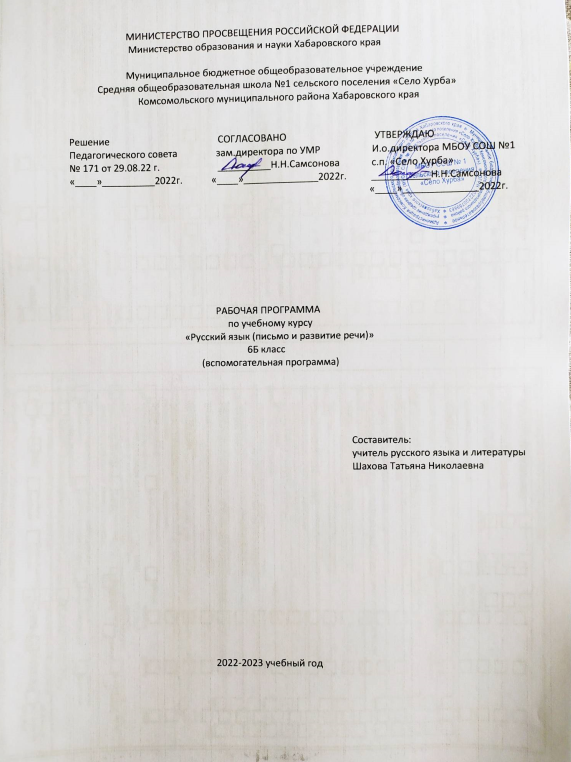                                             Пояснительная запискаРабочая программа по письму и развитию речи предназначена для обучения учащихся 6 класса коррекционной школы  VIII вида.Программа разработана  на основе программы по русскому языку для специальных (коррекционных) образовательных учреждений VIII вида под редакцией В.В.Воронковой (изд.центр ВЛАДОС, 2014 г.) и ориентирована на учебник: Русский язык. 6класс  для специальных (коррекционных) образовательных учреждений VIII вида (авторы Н.Г. Галунчикова , Э.В.Якубовская, Москва «Просвещение», 2017 г.)В школе для детей с нарушениями интеллектуального развития в 6 классе осуществляются задачи, решаемые в младших классах, но на более сложном речевом и понятийном материале.Учащиеся должны получить достаточно прочные навыки грамотного письма на основе изучения элементарного курса грамматики; быть социально адаптированными в плане общего развития и сформированности нравственных качеств.Специальная задача коррекции речи и мышления школьников с нарушениями  интеллектуального развития является составной частью учебного процесса и решается при формировании у них знаний, умений и навыков, воспитания личности.Грамматика и правописаниеВ процессе изучения грамматики и правописания у школьников развивается устная и письменная речь, формируются практически значимые орфографические и пунктуационные навыки, воспитывается интерес к родному языку. Элементарный курс грамматики направлен на коррекцию высших психических функций учащихся с целью более успешного осуществления их умственного и речевого развития.Звуки и буквыВ 6 классе продолжается работа по звукобуквенному анализу. Учащиеся овладевают правописанием значимых частей слова и различных частей речи. Большое внимание при этом уделяется фонетическому разбору.Слово.В 6 классе основными темами являются состав слова и части речи.Изучение состава слова, словообразующей роли значимых частей слова направлено на обогащение и активизацию словаря учащихся. В процессе упражнений формируются навыки правописания (единообразное написание гласных и согласных в корне слова и приставке). Большое значение для усвоения правописания имеет морфемный разбор, сравнительный анализ слов, различных по произношению, сходных по написанию (подбор родственных слов).Части речи изучаются в том объеме, который необходим учащимся для выработки практических навыков устной и письменной речи- обогащения и активизации словаря, формирования навыков грамотного письма.Предложение.Изучение предложений имеет особое значение для подготовки школьника с психическим недоразвитием к самостоятельной жизни,  общению. Эта тема включена в программу всех лет обучения. Необходимо организовать работу так, чтобы в процессе упражнений формировать у школьников навыки построения простого предложения разной степени распространенности и сложного предложения. Одновременно закрепляются орфографические и пунктуационные навыки.Связная речь. Большое внимание уделяется формированию навыков связной письменной речи, т.к. возможности школьников с психическим недоразвитием излагать свои мысли в письменной форме весьма ограничены. В связи с этим ведется постоянная работа над развитием их фонематического слуха и правильного произношения, обогащением и уточнением словаря, обучением построению предложений, связному устному и письменному высказыванию в 6 классе. Подготовительные упражнения- ответы на последовательно поставленные вопросы, подписи под серией рисунков, работа с деформированном текстом создают основу, позволяющую учащимся 6 класса овладеть такими видами работ, как изложение и сочинение.В 6 классе школьникам прививаются навыки делового письма. Обучение осуществляется по двум направлениям: учащиеся получают образцы и упражняются в оформлении деловых бумаг (бланков, квитанций); в то же время предусматривается формирование навыков четкого, правильного, логичного и достаточно краткого изложения своих мыслей в письменной форме (при составлении автобиографии, заявления, расписки). Графические навыки.В 6 классе уделяется внимание четкому и аккуратному письму.Данная рабочая программа рассчитана на 4 учебных часа в неделю, что составляет 140  часов в год.ПЛАНИРУЕМЫЕ РЕЗУЛЬТАТЫ ИЗУЧЕНИЯПИСЬМА  И РАЗВИТИЯ РЕЧИ В 6 КЛАССЕУчащиеся должны уметь:     писать под диктовку текст с соблюдением знаков препинания в конце предложения;      разбирать слова по составу, образовывать слова с помощью приставок и суффиксов;     различать части речи;     строить простое распространенное предложение, простое предложение с однородными членами, сложное предложение;     писать изложения и сочинения;     оформлять деловые бумаги;     пользоваться школьным орфографическим словарем.Учащиеся должны знать:   части речи;   наиболее распространенные правила правописания слов.СОДЕРЖАНИЕ РАБОЧЕЙ ПРОГРАММЫ«Письмо и развитие речи»6 КЛАСС(140 часов)Iтриместр  (32 часа)Повторение: (3 часа) Простое и сложное предложения. Подлежащее и сказуемое. Простое предложение с однородными членами. Сложное предложение с союзами и, а, но и без союзов. Звуки и буквы: (5часов)Звуки и буквы. Алфавит. Гласные и согласные звуки и буквы. Правописание безударных гласных, звонких и глухих согласных.Слова с разделительным Ь. Двойные и непроизносимые согласные.Состав слова: (22 часа)Однокоренные слова. Единообразное написание звонких и глухих согласных, ударных и безударных гласных в корнях слов. Образование слов с помощью приставок и суффиксов. Правописание приставок. Сложные слова.Части речи: (1 час)Имя существительное: (1 час)Имена собственные. Основные грамматические категории. Склонение имен существительных в единственном числе.IIтриместр  (56 часов)Имя существительное: (23 часа)Склонение имен существительных. Правописание падежных окончаний существительных единственного и множественного числа. Несклоняемые существительные.Закрепление по теме: «Имя существительное».Имя прилагательное: (33 часов)Согласование имени прилагательного с именем существительным в роде, числе, падеже. Правописание падежных окончаний имен прилагательных в единственном и множественном числе. Имена прилагательные на –ий, -ья, -ье, их склонение. Изменение имен прилагательных по родам.IIIтриместр  (52 часа)Имя прилагательное: (29 часа)Изменение имен прилагательных по числам. Склонение имен прилагательных в единственном числе. Склонение имен прилагательных во множественном числе.Предложение: (15 часов) Простое предложение. Предложения распространенные и не распространенные. Главные и второстепенные члены предложения. Простое предложение с однородными членами, знаки препинания.Обращение, знаки препинания.Виды предложений по интонации, знаки препинания в конце предложения.Сложное предложение. Сложные предложения с союзами и без союзов.Сравнение простых предложений с однородными членами со сложными предложениями.Повторение: (8 часов) КАЛЕНДАРНО-ТЕМАТИЧЕСКОЕ
ПЛАНИРОВАНИЕ ПО ПИСЬМУ И
РАЗВИТИЮ РЕЧИ В 6 КЛАССЕI триместр (32 часа)2 триместр (56 часов)3триместр (52 часа)УЧЕБНО-МЕТОДИЧЕСКОЕ, МАТЕРИАЛЬНО-ТЕХНИЧЕСКОЕ И ИНФОРМАЦИОННОЕ ОБЕСПЕЧЕНИЕ ОБРАЗОВАТЕЛЬНОГО ПРОЦЕССА№ п/пКол-вочасовДатаТемаСловарьНаглядностьКорректировка11ПовторениеПредложение. Главные и второстепенные члены предложенияТаблица по темеКарточки21Предложения распространенные и нераспространенные.ХозяинТаблица по темеКарточкиСловарное слово31Однородные члены предложения. Знаки препинания при однородных членах.ФанераТаблица по темеКарточкиСловарное словоТест41Звуки и буквыЗвуки и буквы. Алфавит. Гласные и согласные звуки и буквы.ТелеграммаТаблица по темеКарточкиСловарное словоДидактические игры51Правописание безударных гласных, звонких и глухих согласныхАнтеннаТаблица по темеКарточкиСловарное словоДидактические игры61Слова с разделительным Ь. Двойные и непроизносимые согласные.КоммунистПерронТаблица по темеКарточкиСловарное словоТест71Контрольная работа на тему: «Предложение. Звуки и буквы». 81Работа над ошибками.91Состав словаСостав слова. Однокоренные словаТаблица по темеКарточкиСигналы101Правописание приставок.МужчинаТаблица по темеКарточкиСигналы111Суффикс. Образование слов с помощью суффиксов.ЖенщинаТаблица по темеКарточкиСигналыСловарное слово121ОкончаниеСеменаТаблица по темеКарточкиСигналыСловарное словоТест131Изложение 141Правописание безударных гласных в корне словаСейчасТаблица по темеКарточкиАлгоритм проверкиСловарное слово151Правописание звонких и глухих согласных в корне ТеперьТаблица по темеКарточкиСловарное слово161Непроизносимые согласные в корне словаТаблица по темеКарточки171Непроизносимые согласные в корне словаТаблица по темеКарточки181Контрольная работа на тему: «Состав слова». 191Работа над ошибками.201Приставка и предлогСерединаТаблица по темеКарточкиСловарное слово211Разделительный твердый знак после приставокТаблица по темеКарточкиТест221Разделительный твердый знак после приставок231Деловое письмо. ОбъявлениеОбразец241Правописание приставок с О и А, приставка ПЕРЕ.ДоговорТаблица по темеКарточкиСловарное слово251Единообразное написание приставок на согласные.ВыкройкаТаблица по темеКарточкиСловарное слово261Упражнение в написании слов с приставкамиБогатствоТаблица по темеКарточкиСловарное слово271Образование слов с помощью приставок.Таблица по темеКарточки281Закрепление по теме: «Состав слова»Таблица по темеКарточкиТест291Контрольная работа за 1 триместр301Работа над ошибками.311Части речиУпражнение в распознавании частей речиДобычаТаблица по темеКарточкиСловарное слово321Имя существительноеИмя существительное- часть речиТаблица по темеКарточкиДидактические игры№ п/пКол-вочасовДатаТемаСловарьНаглядностьКорректировка331Имена собственныеТаблица по темеКарточки341Правописание существительных женского и мужского рода с шипящей на концеТаблица по темеКарточки351Склонение имен существительных в единственном числеСклонение имен существительныхСмородина.Таблица по темеКарточки361Падежные окончания имен существительных 1-го склоненияМедальТаблица по темеКарточкиСловарное слово371Падежные окончания имен существительных 2-го склоненияСолдатТаблица по темеКарточкиСловарное слово381Падежные окончания имен существительных 3-го склоненияТаблица по темеКарточки391Закрепление по теме: «Склонение имен существительных в единственном числе»Таблица по темеКарточки401Контрольная работа по теме «Имя существительное».411Работа над ошибками421Склонение имен существительных во множественном числеИменительный падеж имен существительныхДиректорТаблица по темеКарточкиСловарное слово431Склонение имен существительных вомножественном числеИнженерТаблица по темеКарточкиСловарное слово441Дательный падеж имен существительныхТаблица по темеКарточки451Творительный  падеж имен существительныхТаблица по темеКарточки461Предложный падеж имен существительныхКефирТаблица по темеКарточкиСловарное слово471Родительный  падеж имен существительныхСметанаТаблица по темеКарточкиСловарное слово481Правописание родительного падежа существительных женского и среднего рода с основой на шипящих.ПеченьеТаблица по темеКарточкиСловарное слово491Ь после шипящих у существительных в единственном и множественном числеШоколадТаблица по темеКарточкиСловарное слово501Деловое письмо. Заметка.Образец511Существительные, употребляемые только в единственном или множественном числе.ДепутатТаблица по темеКарточкиСловарное слово521Закрепление по теме: «Склонение имен существительных во множественном числе.»ПредседательТаблица по темеКарточкиТест531Сочинение по картине Б.М. Кустодиева «Школа в Московской Руси».Репродукция541Контрольная работа на тему: «Имя существительное»551Работа над ошибками.561Имя прилагательноеПонятие об имени прилагательномКомандирТаблица по темеКарточкиСловарное слово571Понятие об имени прилагательном581Значение прилагательного в речиРапортТаблица по темеКарточкиСловарное слово591Согласование прилагательного с существительным в родеОкеанТаблица по темеКарточкиСловарное слово601Согласование прилагательного с существительным в родеШоссеТаблица по темеКарточки611Согласование прилагательного с существительным в родеТаблица по темеКарточки621Согласование прилагательного с существительным в родеТаблица по темеКарточки631Согласование прилагательного с существительным в родеТаблица по темеКарточки641Сочинение по картине М. Авилова «Поединок Пересвета с Челубеем».Репродукция651Контрольная работа на тему: «Изменение имен прилагательных по родам» .661Работа над ошибками.671Изменение имен прилагательных по числамСоседТаблица по темеКарточкиСловарное слово681Изменение имен прилагательных по числам691Изменение имен прилагательных по числам701Изменение имен прилагательных по числам711Закрепление по теме: «Изменение имен прилагательны по родам и числам»Таблица по темеКарточки721Закрепление по теме: «Изменение имен прилагательных по родам и числам»731Контрольная работа за триместр741Работа над ошибками.751Склонение имен прилагательных мужского и среднего родаТаблица по темеКарточки761Склонение имен прилагательных мужского и среднего рода771Именительный и винительный падежи имен прилагательных мужского и среднего родаТрибунаМавзолейТаблица по темеКарточкиСловарное слово781Именительный и винительный падежи имен прилагательных мужского и среднего рода791Именительный и винительный падежи имен прилагательных мужского и среднего рода801Родительный падеж имен прилагательных мужского и среднего родаПрекрасныйТаблица по темеКарточкиСловарное слово811Родительный падеж имен прилагательных мужского и среднего рода821Родительный падеж имен прилагательных мужского и среднего рода831Дательный падеж имен прилагательных мужского и среднего рода841Дательный падеж имен прилагательных мужского и среднего родаКалендарьТаблица по темеКарточкиСловарное слово851Творительный падеж имен прилагательных мужского и среднего родаИнтересныйТаблица по темеКарточкиСловарное слово861Творительный падеж имен прилагательных мужского и среднего рода871Творительный падеж имен прилагательных мужского и среднего родаТаблица по темеКарточкиСловарное слово881Творительный падеж имен прилагательных мужского и среднего рода№ п/пКол-вочасовДатаТемаСловарьНаглядностьКорректировка891Предложный падеж имен прилагательных мужского и среднего родаАпельсинМандаринТаблица по темеКарточкиСловарное слово901Предложный падеж имен прилагательных мужского и среднего рода911Закрепление по теме: «Склонение имен прилагательных мужского и среднего рода»АгрономТаблица по темеКарточкиСловарное слово921Закрепление по теме: «Склонение имен прилагательных мужского и среднего рода»931Развитие речи. Пишем заметку по теме: «Экскурсия в зимний лес»Иллюстрации941Контрольная работа на тему: «Склонение имен прилагательных мужского и среднего рода». 951Работа над ошибками.961Склонение имен прилагательных женского родаТаблица по темеКарточки971Родительный, дательный, творительный и падежный  падежи имен прилагательных женского рода.ОборонаТаблица по темеКарточкиСловарное слово981Родительный, дательный, творительный и падежный  падежи имен прилагательных женского рода.ГербарийТаблица по темеКарточкиСловарное слово991Родительный, дательный, творительный и падежный  падежи имен прилагательных женского рода.1001Винительный падеж имен прилагательных женского рода.КонфетаТаблица по темеКарточкиСловарное слово1011Винительный падеж имен прилагательных женского рода.15-171Закрепление по теме: «Склонение имен прилагательных женского рода»СервизТаблица по темеКарточкиСловарное слово1031Закрепление по теме: «Склонение имен прилагательных женского рода»1041Закрепление по теме: «Склонение имен прилагательных женского рода»1051Сочинение по картине И. Левитана «Март»Репродукция1061Контрольная работа на тему: «Склонение имен прилагательных в единственном числе». 1071Работа над ошибками.1081Склонение имен прилагательных во множественном числе.Таблица по темеКарточки10913Родительный и предложный падежи имен прилагательных множественного числа.Таблица по темеКарточки1101Родительный и предложный падежи имен прилагательных множественного числа.1111Родительный и предложный падежи имен прилагательных множественного числа.1121Дательный и творительный падежи имен прилагательных множественного числа.КосмонавтТаблица по темеКарточкиСловарное слово1131Дательный и творительный падежи имен прилагательных множественного числа.11414Закрепление по теме: «Склонение имен прилагательных во множественном числе».Таблица по темеКарточкиРепродукция1151Закрепление по теме: «Склонение имен прилагательных во множественном числе».1161Закрепление по теме: «Склонение имен прилагательных во множественном числе».1171Закрепление по теме: «Склонение имен прилагательных во множественном числе».1181Контрольная работа на тему: «Склонение имен прилагательных во множественном числе». 1191Работа над ошибками.1201ПредложениеПростые предложения. Простые предложения с однородными членами.БалконТаблица по темеКарточкиСловарное слово1211Главные и второстепенные члены предложения в качестве однородных.ЭкваторТаблица по темеКарточкиСловарное слово1221Перечисление без союзов, с одиночным союзом И, с союзами А, НО.МатерияТаблица по темеКарточкиСловарное слово1231Знаки препинания при однородных членах.ВытачкаТаблица по темеКарточкиСловарное слово1241Сложное предложение.ФонтанТаблица по темеКарточкиСловарное слово1251Сложное предложение.1261Сложное предложение.127Контрольная работа на тему: «Предложение».128Работа над ошибками.1291Обращение.ПожалуйстаТаблица по темеКарточкиСловарное слово1301Практическое употребление обращения.Таблица по темеКарточки1311Знаки препинания при обращении.Таблица по темеКарточки1322Сопоставление простых и сложных предложений.Таблица по темеКарточки133Контрольная работа за триместр134Работа над ошибками.1351Развитие речи «Письмо с фронта»..1361Упражнения на повторение пройденного материала.Таблица по темеКарточки1371Упражнения на повторение пройденного материала.Таблица по темеКарточки1381Упражнения на повторение пройденного материала.1391Упражнения на повторение пройденного материала.1401Упражнения на повторение пройденного материала.наименованиепрограммаПрограмма по русскому языку для специальных (коррекционных) образовательных учреждений VIII вида под редакцией В.В.Воронковой (изд.центр ВЛАДОС, 2011 г.)учебникРусский язык. 6класс  для специальных (коррекционных) образовательных учреждений VIII вида (авторы Н.Г.Галунчикова , Э.В.Якубовская, Москва «Просвещение»,2015 г.)Методические пособияРабочая тетрадь по русскому языку. Состав слова. Н.Г. Галанчукова, Э.В. Якубовская. Москва «Просвещение» 2002Рабочая тетрадь по русскому языку. Имя существительное.Н.Г. Галанчукова, Э.В. Якубовская. Москва «Просвещение» 2002Рабочая тетрадь по русскому языку. Имя прилагательное.Н.Г. Галанчукова, Э.В. Якубовская. Москва «Просвещение» 2002Рабочая тетрадь по русскому языку. Глагол. Н.Г. Галанчукова, Э.В. Якубовская. Москва «Просвещение» 2002  Русский язык. Коррекционно-развивающие задания и упражнения. Е.П. Плешакова. Волгоград «Учитель» 2007.Русский язык. Самостоятельные работы. М.И. Кузнецова.Москва «Экзамен» 2009.Русский язык. Найди ошибку. Языковые игры. Н.И. Айзацкая. Москва Эксмо 2009.Практическая грамматика на уроках русского языка.А.Г. Зикеев. Москва ВЛАДОС 2007.словариРусский толковый словарь. В.В. Лопатин, Л.Е. Лопатина. Москва «Русский язык» 1994.Орфографический словарик. П.А. Грушников. Москва «Просвещение» 1993.Демонстрационный материалТаблицы по темам.Словарные слова.Иллюстрации.Тематические и контрольные тестыТесты:ПредложениеЗвуки и буквыСостав слова (1)Состав слова (2)Части речиИмя существительное (1)Имя существительное (2)Склонение имен существительных (1)Склонение имен существительных (2)Склонение имен существительных (3)Имя прилагательное (1)Имя прилагательное (2)Имя прилагательное (3)Учебные презентацииМорфологический разбор существительного, прилагательного, глагола, местоимения.Состав словаЛишнее слово (склонение имен существительных)Лишнее слово (имя прилагательное)Четвертый лишний (существительное, прилагательное, глагол, местоимение).Кроссворды (местоимение, глагол)